INDICAÇÃO Nº 4098/2018Sugere ao Poder Executivo Municipal que verifique a possibilidade de monitorar o trânsito na entrada da Faculdade Politéc localizada à Avenida Santa Bárbara nº 4000 no Souza Queiróz.Excelentíssimo Senhor Prefeito Municipal, Nos termos do Art. 108 do Regimento Interno desta Casa de Leis, dirijo-me a Vossa Excelência para sugerir ao setor competente que verifique a possibilidade de monitorar o trânsito na entrada da Faculdade Politéc localizada à Avenida Santa Bárbara nº 4000 no Souza Queiróz.Justificativa:Fomos procurados por munícipes solicitando essa providencia, pois, segundo eles devido à alteração no trânsito na altura do Atacadão, alunos estão descendo a Avenida da Agricultura na contramão até a Faculdade Politéc, podendo causar acidentes. Plenário “Dr. Tancredo Neves”, em 16 de Agosto de 2018.José Luís Fornasari                                                  “Joi Fornasari”                                                    - Vereador -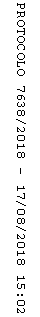 